Б О Й О Р О К                                                       РАСПОРЯЖЕНИЕ         «03»  июля  2020 г.                    № 14                      «03» июля   2020 г.           «О направлении на работу осужденного Уразаеву З.Г.»1. Принять с 03 июля  2020 года на общественные работы без предоставления рабочего места гр. Уразаеву Зульфию Гадавиевну  31.01.1991  г. рождения в виде обязательных работ на срок 200 часов осужденную 27.05.2020 года  по ст.158 Уголовного кодекса Российской  Федерации.2. Вменить в обязанности  Уразаевой З.Г. техническую работу по уборке территории сельского поселения.3. Уразаевой З.Г.соблюдать и следить за техникой безопасности (проведена профилактическая беседа).4. Контроль за исполнением настоящего распоряжения оставляю за собой.       Глава сельского поселения:                                  Т.А.ЗакировОзнакомилась: ________ Уразаева З.Г.                                                              «03» июля 2020г.БАШҠОРТОСТАН  РЕСПУБЛИКАҺЫШАРАН  РАЙОНЫ МУНИЦИПАЛЬ РАЙОНЫНЫҢБАЗГЫЯ АУЫЛ СОВЕТЫАУЫЛ БИЛӘМӘҺЕ БАШЛЫҒЫ452632,  Базгыя аулы, Үҙәк урам, 50                               тел.(34769) 2-42-35, e-mail:basgss@yandex.ru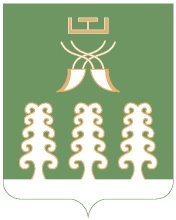 РЕСПУБЛИКА БАШКОРТОСТАНГЛАВА СЕЛЬСКОГО ПОСЕЛЕНИЯ БАЗГИЕВСКИЙ СЕЛЬСОВЕТ МУНИЦИПАЛЬНОГО РАЙОНА ШАРАНСКИЙ РАЙОН452632, c. Базгиево, ул.Центральная, 50         тел.(34769) 2-42-35, e-mail:basgss@yandex.ru